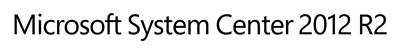 Guide to System Center Management Pack for Windows Print Server 2012 R2Microsoft CorporationPublished: December, 2016If you have an idea or suggestion about this management pack, the Operations Manager team encourages you to share it at the SCOM Feedback site.CopyrightThis document is provided "as-is". Information and views expressed in this document, including URL and other Internet Web site references, may change without notice.Some examples depicted herein are provided for illustration only and are fictitious.  No real association or connection is intended or should be inferred.This document does not provide you with any legal rights to any intellectual property in any Microsoft product. You may copy and use this document for your internal, reference purposes. You may modify this document for your internal, reference purposes.© 2016 Microsoft Corporation. All rights reserved.Microsoft, Active Directory, Bing, BizTalk, Forefront, Hyper-V, Internet Explorer, JScript, SharePoint, Silverlight, SQL Database, SQL Server, Visio, Visual Basic, Visual Studio, Win32, Windows, Windows Azure, Windows Intune, Windows PowerShell, Windows Server, and Windows Vista are trademarks of the Microsoft group of companies. All other trademarks are property of their respective owners.ContentsIntroduction	5Document Version	5Supported Configurations	5Getting Started	6Before You Import the Management Pack	6Changes in Version 6.0.7055.0	7Changes in Version 6.0.7055.0	7Changes in Version 6.0.7004.0	7Files in this Management Pack	7How to Import the Print Services Management Pack	9Create a New Management Pack for Customizations	9Security Considerations for the Print Server Management Pack	10Low-Privilege Environments	10Computer Groups	11Understand the Management Pack Operations	12Classes the Management Pack Discovers	12Tasks	13Classes	14Configuring Monitoring Scenarios	17Placing Monitored Objects in Maintenance Mode	20Appendix I: Rules and Monitors for the Print Server Management Pack	21Rules	21Monitors	27Appendix II: Monitors and Overrides for the Management Packs	38How to View Management Pack Details	38How to Display Monitors for a Management Pack	38How to Display Overrides for a Management Pack	39Appendix III: Known Issues and Troubleshooting	39Links	41IntroductionThe Windows Server Print Server Management Pack monitors the performance and health of print servers running the Windows Server 2003, Windows Server 2008, Windows Server 2008 R2, Windows Server 2012, or Windows Server 2012 R2 operating systems. This management pack highlights performance, health, and availability conditions of Windows Server 2012 R2 that might indicate problems with print servers and shared printers.Note:The Windows Server Print Server Management Pack download includes management packs for the Print Server role on Windows Server 2003, Windows Server 2008, Windows Server 2008 R2, Windows Server 2012, and Windows Server 2012 R2 operating systems. The content in this guide applies to Windows Server 2012 R2 management pack unless otherwise stated.Document VersionThis guide was written based on the 6.0.7055.0 version of the Print Server Management Pack.Supported ConfigurationsThe Print Server Management Pack supports monitoring the Print Server role on the following operating systems:	Windows Server 2003: All editions, including the 32-bit and 64-bit editions	Windows Server 2008: All editions, including the 32-bit and 64-bit editions	Windows Server 2008 R2: All editions, including the 32-bit and 64-bit editions	Windows Server 2012: All editions	Windows Server 2012 R2: All editionsNotes 	Not supported by Print Server Management Pack: Windows Server 2008 for Itanium-Based Systems and Windows Web Server 2008. The Print Server role is not available on those editions.	Support for the operating systems in the preceding list is also subject to the Microsoft Support Lifecycle policy (http://go.microsoft.com/fwlink/?Linkid=26134).Getting StartedThis section describes the actions you should take before you import the management pack, any steps you should take after you import the management pack, and information about customizations.Before You Import the Management PackBefore you import the Print Server Management Pack, note the following limitations of the management pack:	Currently, this management pack supports only monitoring clustered instances of the Print Server role installations on Microsoft Windows Server 2008.  Clustered instances on Windows Server 2003 will not be discovered or monitored and are not supported by this management pack.	This management pack includes support for low-privilege monitoring on Windows Server 2003 and Windows Server 2008 systems.  See Security Considerations for the Print Server Management Pack for more information about low-privilege configurations.	The Print Server Management Pack includes support for agentless monitoring of the Print Server role however; the tasks provided in this management pack will not work on agentless managed systems and are therefore not supported.Before you import the Print Server Management Pack, take the following into consideration:	If you are deploying the Windows Server 2008–specific Print Server Management Pack, it requires certain management packs contained in the Windows Server Base Operating System Management Pack download.  You need to download the Windows Server Base Operating System Management Pack and import the following management pack files before importing the Windows Server 2008–specific management pack for the Print Server role.Note:If you do not install the Windows Server Base Operating System Management Pack before you import the Print Server Management Pack, the import will fail, indicating that it cannot locate management packs upon which it is dependent.	The Windows Server 2003–specific management pack Microsoft.Windows.Server.PrintServer.mp) requires that the Microsoft Operations Manager 2005 Backward Compatibility Management Pack (http://go.microsoft.com/fwlink/?LinkId=98874) be at least version 6.0.5000.16. Note:If you do not install the updated Microsoft Operations Manager 2005 Backward Compatibility Management Pack before you install the Windows Server 2003–specific management pack, your installation will fail.Changes in Version 6.0.7055.0Added “Known Issues and Troubleshooting” Appendix to the guide.Changes in Version 6.0.7055.0Version 6.0.7055.0 of the Management Pack for Windows Print Server includes the following changes:Print Server 2012 R2:Added support for monitoring the Print Server Role on Windows Server 2012 R2.Changes in Version 6.0.7004.0Version 6.0.7004 of the Management Pack for Windows Print Server includes the following changes:Print Server Library:Disabled and set visible to false for dashboard and performance views.Print Server 2003:Fixed rule for collecting “jobs spooling”Print Server 2008:Added support for monitoring the Print Server Role on Windows Server 2008 R2.Print Server 2012:Added support for monitoring the Print Server Role on Windows Server 2012.Files in this Management PackTo monitor Print Server, you must first download the Print Server Management Pack from the Management Pack Catalog, located at http://go.microsoft.com/fwlink/?LinkId=82105. The Print Server Management Pack includes the following files: How to Import the Print Services Management PackFor instructions about importing a management pack, see How to Import a Management Pack in Operations Manager 2007 (http://go.microsoft.com/fwlink/?LinkID=98348).After the Print Server Management Pack is imported, perform the following step to finish your initial configuration: 	Create a new management pack in which you store overrides and other customizations. Create a New Management Pack for CustomizationsMost vendor management packs are sealed so that you cannot change any of the original settings in the management pack file. However, you can create customizations, such as overrides or new monitoring objects, and save them to a different management pack. By default, Operations Manager 2007 R2 saves all customizations to the default management pack. As a best practice, you should instead create a separate management pack for each sealed management pack you want to customize.Creating a new management pack for storing overrides has the following advantages: 	It simplifies the process of exporting customizations that were created in your test and pre-production environments to your production environment. For example, instead of exporting a default management pack that contains customizations from multiple management packs, you can export just the management pack that contains customizations of a single management pack.	It allows you to delete the original management pack without first needing to delete the default management pack. A management pack that contains customizations is dependent on the original management pack. This dependency requires you to delete the management pack with customizations before you can delete the original management pack. If all of your customizations are saved to the default management pack, you must delete the default management pack before you can delete an original management pack.	It is easier to track and update customizations to individual management packs.For more information about sealed and unsealed management packs, see Management Pack Formats (http://go.microsoft.com/fwlink/?LinkId=108355). For more information about management pack customizations and the default management pack, see About Management Packs in Operations Manager 2007 (http://go.microsoft.com/fwlink/?LinkId=108356).Security Considerations for the Print Server Management PackYou might need to customize your management pack. This section provides information about using a low-privilege account with the Print Server Management Pack for Operations Manager 2007 R2. Certain monitors, rules, discoveries, tasks, and recoveries cannot be run in a low-privilege environment or must have minimum permissions.Low-Privilege EnvironmentsThe Print Server Management Pack uses the agent action account to perform discovery and run monitors, rules, and tasks. The agent action account can run as Local System or as a named account. When running as Local System, the agent action account has the privileges needed to perform discovery and run monitors, rules, and tasks.  If the action account for the agent is using a low-privilege account, you need to configure the Print Server Action Account Run As profile with an account that has the appropriate rights to access the system(s). If you do not perform this configuration, discovery, monitoring, tasks, and recoveries will not function. To use the Print Server Management Pack in low-privilege configuration, the agent Action Account must have the following minimum privileges:	Member of the Local Users Group	Member of the Local Performance Monitor Users group	Manage auditing and security log permission (SeSecurityPrivilege)	Allow log on locally permission (SeInteractiveLogonRight)	Access rights to the Windows Event Log
The Print Server Management Pack is supported on computers running Windows Server 2003 and Windows Server 2008 using low-privileged accounts. However, you must configure the agent Action Account as described in the preceding section.Notes 	Tasks are not supported in this configuration.	Service-based monitors will fail to monitor in a low-privilege environment.Computer GroupsYou can delegate authority to a precise level with user roles. For more information about user roles, see the "About User Roles in Operations Manager 2007" topic in the Operations Manager 2007 Help (http://go.microsoft.com/fwlink/?LinkId=108357).The following computer groups can be used for scoping and roles authorization:Understand the Management Pack OperationsIn This Section:Classes the Management Pack DiscoversTasksClassesConfiguring Monitoring ScenariosPlacing Monitored Objects in Maintenance ModeClasses the Management Pack DiscoversThe Print Server Management Pack discovers the classes described in the following table. Not all of the classes are automatically discovered. Use overrides to discover those that are not discovered automatically. For information about discovering objects and classes, see the "Object Discoveries in Operations Manager 2007" topic in Operations Manager 2007 Help (http://go.microsoft.com/fwlink/?LinkId=108505). TasksThe following table shows the tasks performed by the Print Server Management Pack:ClassesThe following tables describe the classes defined in this management pack.Print Server 2012 R2 ClassesPrint Server 2012 ClassesPrint Server 2008 ClassesPrint Server 2003 ClassesPrint Server Library ClassesConfiguring Monitoring ScenariosThe following table lists any configurable monitoring scenarios and indicates which elements of the monitoring scenario can be modified. The table also indicates whether additional configuration is necessary to use the monitoring scenario.Many of the monitoring scenarios are configured by changing parameters of scripts that are associated with an event rule. If it is necessary to change a script parameter, you must change the script parameter within the event rule rather than making the change directly to the script that is listed under the Scripts node in the Operations Manager Administrator console. Changing a parameter of a script within the Scripts node does not change the value of the parameter for event rules that are associated with the script.Monitoring for Line Printer Daemon (LPD) ServiceMonitoring for the LPD Service has been disabled by default. To monitor LPD Service, you need to enable the following monitors:Monitoring for TCP/IP Port and LPR ServiceMonitoring for TCP/IP Port and LPR Service has been disabled by default. To monitor these components, you need to enable the following monitors:Placing Monitored Objects in Maintenance ModeWhen a monitored object, such as a computer or distributed application, goes offline for maintenance, Operations Manager detects that no agent heartbeat is being received and, as a result, might generate numerous alerts and notifications. To prevent alerts and notifications, place the monitored object into maintenance mode. In maintenance mode, alerts, notifications, rules, monitors, automatic responses, state changes, and new alerts are suppressed at the agent.For general instructions on placing a monitored object in maintenance mode, see How to Put a Monitored Object into Maintenance Mode in Operations Manager 2007 (http://go.microsoft.com/fwlink/?LinkId=108358).Appendix I: Rules and Monitors for the Print Server Management PackThis section provides details around the rules and monitors in the Print Server Management PackRulesPrint Server 2012 R2Print Server 2012Print Server 2008/2008 R2Print Server 2003MonitorsPrint Server 2012 R2Print Server 2012Print Server 2008/2008 R2Print Server 2003Appendix II: Monitors and Overrides for the Management PacksThis section provides detailed procedures and scripts that you can use to display rules and other information about the management packs you import.How to View Management Pack DetailsFor more information about a monitor and the associated override values, see the knowledge for the monitor.To view knowledge for a monitorHow to Display Monitors for a Management PackTo display a list of outputs for a management pack's monitors and overrides using the Command Shell, use the following procedure.To display monitors for a management packHow to Display Overrides for a Management PackTo display overrides for a management pack, use the following procedure.To display overrides for a management packFor example, this command displays the overrides for one of the core management packs:get-override -managementPack Microsoft.SystemCenter.OperationsManager.Internal.mp | export-csv "c:\overrides.csv"Appendix III: Known Issues and TroubleshootingKnown Issue: Some workflows may not switch back to healthy state Issue: The following workflows may not switch back to healthy state upon recovery:
Monitors:Print Job:  Check the printer and driver and then retry printingPrint Job:  Restart the Print Spooler service or reinstall the printer driver By Print QueuePrint Queue:  Recreate the printer portPrint Job:  Restart the Print Spooler service or reinstall the printer driver By Print Job StatusPrint Spooler:  Check printer security settingsPrint Spooler:  Check Windows resourcesPrint Spooler:  Install or reinstall the printer driverPrint Spooler:  The print spooler failed to complete a taskPrint Spooler:  Recreate the port and monitorPrint Spooler:  Reinstall the printer driver check registry permissions and restart the print spoolerPrint Spooler:  Restart the Print Spooler servicePrint Spooler:  Restart the server or troubleshoot hardware problemsPrint Spooler:  Retry printing or restart the print spoolerAlert Rule:Print Filter Pipeline Manager:  Retry printing or restart the print serverWorkaround: Enable the Windows Event Log “Application and Services-Microsoft-Windows-PrintService/Operational” manually and restart it.Display Strings Known Issue: “Populate the Print Services Computer Group” discovery name and description are incorrectIssue: The discovery name is displayed as “Populate the Print Services Computer Group”, while it should be displayed as “Populate the Print Services Role Computer Group”. The same issue is observed with the description.Workaround: No workaround available.Display Strings Known Issue: “Populate the Printing Instances Group with Managed Entity instances” discovery name and description are incorrectIssue: The discovery name is displayed as “Populate the Printing Instances Group with Managed Entity instances”, while it should be displayed as “Populate the Print Services Instance Group with Managed Entity instances”. The same issue is observed with the description.Workaround: No workaround available.Known Issue: Some Printer Queue attributes of the discovered printer may be emptyIssue: The following Printer Queue attributes of the discovered printer may be empty:Spool enabledPathVersionWorkaround: No workaround available.Compatibility Known Issue: Some event-based workflows are not changing states on Windows Server FullIssue: The following event-based workflows with "PrintBRM" source and "Application" event log  are not changing states on Windows Server Full:
Monitors:Printer Forms Migration:  Check permissions and reimport or recreate missing forms	Print Migration Export:  Confirm the separator file path and retry exporting printers	Print Migration Export:  Install a compatible printer driver	Print Migration Export:  Specify a location with sufficient disk space and permissions	[Print Migration Import or Export:  Install the Print Services role or share a printer	Print Migration Import or Export:  Manually delete temporary files	[Print Migration Import or Export:  Test printing and then reinstall drivers or retry migration	Print Migration Import:  Check the permissions and retry the print queue export	[Print Migration Import:  Check the printer driver settings	Print Migration Import:  Confirm the separator file path and retry exporting printers	[Print Migration Import:  Install a compatible printer driver	Print Migration Import:  Install a printer driver that matches the servers processor architecture	Print Migration Import:  Install a printer port and restore the print queue settings	Print Migration Import:  Recreate custom spooler settings	[Print Migration Import:  Retry publishing the printer	Print Migration Import:  Start the print spooler and reinstall the printer driver	Print Migration Port Import:  Recreate the printer portRule:Print Migration Registry Access:  Ensure the server is accessibleWorkaround: No workaround available.Windows Server Print Services Role Discovery causes warning 10000 in the event logIssue: Windows Server Print Services Role Discovery is throwing warning 10000 to the event log if server had Print Server role not installed.Workaround: Disable discovery for the servers where the roles are not installed.LinksThe following links connect you to information about common tasks that are associated with System Center management packs:System Center 2012 - Operations Manager	Management Pack Life Cycle 	How to Import a Management Pack 	Tuning Monitoring by Using Targeting and Overrides	How to Create a Run As Account  	How to Export a Management Pack 	How to Remove a Management Pack Operations Manager 2007 R2	Administering the Management Pack Life Cycle 	How to Import a Management Pack in Operations Manager 2007 	How to Monitor Using Overrides	How to Create a Run As Account in Operations Manager 2007 	How to Modify an Existing Run As Profile 	How to Export Management Pack Customizations 	How to Remove a Management Pack For questions about Operations Manager and management packs, see the System Center Operations Manager community forum.A useful resource is the System Center Operations Manager Unleashed blog, which contains “By Example” posts for specific management packs.For additional information about Operations Manager, see the System Center 2012 - Operations Manager Survival Guide and Operations Manager 2007 Management Pack and Report Authoring Resources Important 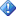 All information and content on non-Microsoft sites is provided by the owner or the users of the website. Microsoft makes no warranties, express, implied, or statutory, as to the information at this website.Management Pack NameFileDescriptionWindows Server Print Server Library Management PackMicrosoft.Windows.Server.PrintServer.Library.mpThis management pack contains the generic class definitions for the various version-specific Print Server Management Packs.  This management pack is a prerequisite for the version-specific management packs and must be imported before or at the same time as the version-specific management packs.Windows Server Print Server 2003 Management PackMicrosoft.Windows.Server.PrintServer.mpThis management pack defines the classes, discoveries, rules, and monitors required for monitoring the Print Server role on Windows Server 2003 systems.  In addition, this management pack defines tasks, views, and reports.Windows Server Print Server 2008 Management PackMicrosoft.Windows.Server.PrintServer.2008.mpThis management pack defines the classes, discoveries, rules, and monitors required for monitoring the Print Server role on Windows Server 2008, 2008 R2 systems.  In addition, this management pack defines tasks and views.Windows Server Print Server 2012 Management PackMicrosoft.Windows.Server.PrintServer.2012.mpThis management pack defines the classes, discoveries, rules, and monitors required for monitoring the Print Server role on Windows Server 2012 systems.  In addition, this management pack defines tasks and views.Windows Server Print Server 2012 R2 Management PackMicrosoft.Windows.Server.PrintServer.2012.R2.mpThis management pack defines the classes, discoveries, rules, and monitors required for monitoring the Print Server role on Windows Server 2012 R2 systems.  In addition, this management pack defines tasks and views.Computer groupDescriptionWindows 2008 Print Services RoleThis computer group contains all Microsoft Windows 2008–based servers running the Print Service and that contain shared printers.Windows Print ServersThis computer group contains all servers running the Print Service and that contain shared printers.Windows 2003 Print ServersThis computer group contains all Windows 2003–based servers running the Print Service and that contain shared printers.Windows Servers with Print ServiceThis computer group contains all servers running the Print Service, whether or not they contain shared printers.Windows Server 2012 Print Services Role GroupThis computer group contains all Microsoft Windows 2012–based servers running the Print Service and that contain shared printers.Windows Server 2012 R2 Print Services Role GroupThis computer group contains all Microsoft Windows 2012 R2–based servers running the Print Service and that contain shared printers.NameDescriptionManagement PackWindows Server Print Services 2012 R2 Printer QueueAll instances of Windows Server 2012 R2 Printer QueueWindows Server Print Server 2012 R2 Management PackWindows Server Print Services 2012 R2 RoleAll instances of the Windows Server Print Services 2012 R2 RoleWindows Server Print Server 2012 R2 Management PackWindows Server Print Services 2012 Printer QueueAll instances of Windows Server 2012 Printer QueueWindows Server Print Server 2012 Management PackWindows Server Print Services 2012 RoleAll instances of the Windows Server Print Services 2012 RoleWindows Server Print Server 2012 Management PackWindows 2008 Print Services RoleAll instances of the Windows 2008 Print Services Role.Windows Server Print Server 2008 Management PackWindows 2008 Print Services PrinterAll instances of Windows 2008 Printer.Windows Server Print Server 2008 Management PackMicrosoft Windows 2003 Print Servers InstallationThis computer group contains all Windows 2003 servers running the Print Service and that contain shared printers.Windows Server Print Server 2003 Management PackMicrosoft Windows Print Servers InstallationThis computer group contains all Windows 2003 servers running the Print Service and that contain shared printers.Windows Server Print Server 2003 Management PackMicrosoft Windows Servers with Print Service InstallationThis computer group contains all servers running the Print Service, whether they contain shared printers or not.Windows Server Print Server 2003 Management PackPrint ServerPrint ServerWindows Server Print Server 2003 Management PackPrinterPrinterWindows Server Print Server 2003 Management PackTaskDescriptionApplies toStop Print SpoolerStops the Print Spooler ServicePrint Server 2008,Print Server 2012, Print Server 2012 R2Start Print SpoolerStarts the Print Spooler ServicePrint Server 2008,Print Server 2012, Print Server 2012 R2Resume all paused printersResumes jobs on all paused printersPrint Server 2003Delete all Print JobsDeletes all print jobsPrint Server 2003NameBase ClassDescriptionIDWindows Server 2012 R2 Print Services Role GroupMicrosoft.SystemCenter.InstanceGroupA group containing all Windows Server Print Services 2012 R2 ComputersMicrosoft.Windows.Server.6.3.PrintServer.ComputerGroupWindows Server Print Services 2012 R2 Printer QueuePrint Services Logical PrinterAll instances of Windows Server 2012 R2 Printer QueueMicrosoft.Windows.Server.6.3.PrintServer.PrinterWindows Server Print Services 2012 R2 RolePrint Services RoleAll instances of the Windows Server Print Services 2012 R2 RoleMicrosoft.Windows.Server.6.3.PrintServerRoleNameBase ClassDescriptionIDWindows Server 2012 Print Services Role GroupMicrosoft.SystemCenter.InstanceGroupA group containing all Windows Server Print Services 2012 ComputersMicrosoft.Windows.Server.6.2.PrintServer.ComputerGroupWindows Server Print Services 2012 Printer QueuePrint Services Logical PrinterAll instances of Windows Server 2012 Printer QueueMicrosoft.Windows.Server.6.2.PrintServer.PrinterWindows Server Print Services 2012 RolePrint Services RoleAll instances of the Windows Server Print Services 2012 RoleMicrosoft.Windows.Server.6.2.PrintServerRoleNameBase ClassDescriptionIDWindows 2008 Print Services Role GroupMicrosoft.SystemCenter.InstanceGroupA group containing all Windows 2008 Print Services ComputersMicrosoft.Windows.Server.2008.PrintServer.ComputerGroupWindows 2008 Print Services Printer QueuePrint Services Logical PrinterAll instances of Windows 2008 PrinterMicrosoft.Windows.Server.2008.PrintServer.PrinterWindows 2008 Print Services RolePrint Services RoleAll instances of the Windows 2008 Print Services RoleMicrosoft.Windows.Server.2008.PrintServerRoleNameBase ClassDescriptionIDMicrosoft Windows 2003 Print Servers InstallationPrint Services RoleThis computer group contains all Windows 2003 servers, running the Print Service, and which contain shared printers.Microsoft.Windows.Server.PrintServer.Microsoft_Windows_2003_Print_Servers_InstallationMicrosoft Windows 2003 Print Servers Computer GroupMicrosoft.SystemCenter.InstanceGroupThis computer group contains all Windows 2003 servers, running the Print Service, and which contain shared printers.Microsoft.Windows.Server.PrintServer.Microsoft_Windows_2003_Print_Servers_ComputerGroupPrint ServerMicrosoft.Windows.ComputerRolePrint ServerMicrosoft.Windows.Server.PrintServer.Print_Server_ClassPrinterMicrosoft.Windows.ApplicationComponentPrinterMicrosoft.Windows.Server.PrintServer.Printer_ClassNameBase ClassDescriptionIDPrint Services RoleMicrosoft.Windows.ComputerRoleAll instances of Print Services regardless of version.Microsoft.Windows.Server.PrintServer.Library.PrintServicesRolePrint Services Role Computer GroupMicrosoft.SystemCenter.ComputerGroupA group containing the Print Services Role regardless of version.Microsoft.Windows.Server.PrintServer.Library.PrintServices.ComputerGroupPrint Services Instance GroupMicrosoft.SystemCenter.InstanceGroupA group containing all instances related to Print Services regardless of version.Microsoft.Windows.Server.PrintServer.Library.InstancesGroupPrint Services Logical PrinterMicrosoft.Windows.ApplicationComponentAll Printers regardless of version.Microsoft.Windows.Server.PrintServer.Library.PrinterScenarioConfigurable ElementsAdditional Configuration Required?Monitoring of Print Service restartsEnable the Print Server: Document failed to print because of corruption rule.The Print Spooler Service usually automatically restarts when this problem occurs, and there is no need for further intervention. If you need to monitor those occurrences, you should enable this rule.NoState monitoringConfigure the Print Server — State Monitoring script parameters in the Run State Monitoring event rule. This rule is included in the Windows 2003 Print Server rule groups. See Appendix: Scripts for the Print Server Management Pack for more information.NoNameConfigurationLPD Service: Use an account with the Manage Documents permissionsLPD Service: Restart the LPD ServiceLPD Service: The Line Printer Daemon (LPD) Service failed to startLPD Service: Use a different Line Printer Remote (LPR) clientLPD Service: Specify the correct printer nameService State MonitorPrint Spooler: Service State MonitorNameConfigurationLPR Service: Cannot read or write registry settingsLPR Service: Get the spool folderLPR Service: Retry printingPerformance Monitoring: Print Queue\Total Jobs printedPerformance Monitoring: Print Queue\Total Pages printedPrinter Connections: Retry printing or restart print spoolerTCP/IP Printer Port: Close programs or restart the print serverTCP/IP Printer Port: Correct network issuesTCP/IP Printer Port: Delete unnecessary files or add disk spaceNameTargetCategoryEnabledTCP/IP Printer Port:  Delete unnecessary files or add disk spaceWindows Server Print Services 2012 R2 RoleAlertFalsePrint Migration Registry Access:  Ensure the server is accessibleWindows Server Print Services 2012 R2 RoleAlertTruePrint Color Profile Configuration:  Manually install the color profileWindows Server Print Services 2012 R2 Printer QueueAlertTruePrint Filter Pipeline Manager:  Retry printing or restart the print serverWindows Server Print Services 2012 R2 RoleAlertTruePrint Processor:  Install the Printer DriverWindows Server Print Services 2012 R2 Printer QueueAlertTrueShared Printer:  Restart the print spooler fix sharing problems and check Group PolicyWindows Server Print Services 2012 R2 Printer QueueAlertTrueShared Printer:  Restart the print spooler and unshare the printerWindows Server Print Services 2012 R2 Printer QueueAlertTrueFailover Cluster Printer Driver Upgrade:  Update the printer driverWindows Server Print Services 2012 R2 RoleAlertTruePrinter Connections:  Check Group Policy and network connectivityWindows Server Print Services 2012 R2 RoleAlertTruePrinter Connections:  Try again or install an updated printer driverWindows Server Print Services 2012 R2 RoleAlertTruePrinter Connections:  Check network connectivity and Group PolicyWindows Server Print Services 2012 R2 RoleAlertTruePrinter Connections:  Retry printing or restart the print spoolerWindows Server Print Services 2012 R2 RoleAlertFalsePrint Router:  Check resource availabilityWindows Server Print Services 2012 R2 RoleAlertTruePerformance Measuring: Print Queue\JobsWindows Server Print Services 2012 R2 RolePerformanceCollectionTruePerformance Measuring: Print Queue\Jobs SpoolingWindows Server Print Services 2012 R2 RolePerformanceCollectionTruePerformance Measuring: Print Queue\Total Jobs PrintedWindows Server Print Services 2012 R2 RolePerformanceCollectionTruePerformance Measuring: Print Queue\Total Pages PrintedWindows Server Print Services 2012 R2 RolePerformanceCollectionTrueNameTargetCategoryEnabledTCP/IP Printer Port:  Delete unnecessary files or add disk spaceWindows Server Print Services 2012 RoleAlertFalsePrint Migration Registry Access:  Ensure the server is accessibleWindows Server Print Services 2012 RoleAlertTruePrint Color Profile Configuration:  Manually install the color profileWindows Server Print Services 2012 Printer QueueAlertTruePrint Filter Pipeline Manager:  Retry printing or restart the print serverWindows Server Print Services 2012 RoleAlertTruePrint Processor:  Install the Printer DriverWindows Server Print Services 2012 Printer QueueAlertTrueShared Printer:  Restart the print spooler fix sharing problems and check Group PolicyWindows Server Print Services 2012 Printer QueueAlertTrueShared Printer:  Restart the print spooler and unshare the printerWindows Server Print Services 2012 Printer QueueAlertTrueFailover Cluster Printer Driver Upgrade:  Update the printer driverWindows Server Print Services 2012 RoleAlertTruePrinter Connections:  Check Group Policy and network connectivityWindows Server Print Services 2012 RoleAlertTruePrinter Connections:  Try again or install an updated printer driverWindows Server Print Services 2012 RoleAlertTruePrinter Connections:  Check network connectivity and Group PolicyWindows Server Print Services 2012 RoleAlertTruePrinter Connections:  Retry printing or restart the print spoolerWindows Server Print Services 2012 RoleAlertFalsePrint Router:  Check resource availabilityWindows Server Print Services 2012 RoleAlertTruePerformance Measuring: Print Queue\JobsWindows Server Print Services 2012 RolePerformanceCollectionTruePerformance Measuring: Print Queue\Jobs SpoolingWindows Server Print Services 2012 RolePerformanceCollectionTruePerformance Measuring: Print Queue\Total Jobs PrintedWindows Server Print Services 2012 RolePerformanceCollectionTruePerformance Measuring: Print Queue\Total Pages PrintedWindows Server Print Services 2012 RolePerformanceCollectionTrueNameTargetCategoryEnabledLPR Service:  Retry Printing Windows 2008 Print Services RoleAlertFalseLPR Service:  Cannot Read or Write Registry SettingsWindows 2008 Print Services RoleAlertFalseLPR Service:  Check the spool folderWindows 2008 Print Services RoleAlertFalseTCP/IP Printer Port:  Correct network issuesWindows 2008 Print Services RoleAlertFalseTCP/IP Printer Port:  Close programs or restart the print serverWindows 2008 Print Services RoleAlertFalseTCP/IP Printer Port:  Delete unnecessary files or add disk spaceWindows 2008 Print Services RoleAlertFalsePrint Migration Registry Access:  Ensure the server is accessibleWindows 2008 Print Services RoleAlertTruePrint Color Profile Configuration:  Manually install the color profileWindows 2008 Print Services Printer QueueAlertTruePrint Color Profile Configuration:  Manually install the color profile (Windows Server 2008 R2)Windows 2008 Print Services Printer QueueAlertTruePrint Filter Pipeline Manager:  Retry printing or restart the print serverWindows 2008 Print Services RoleAlertTruePrint Processor:  Install the Printer DriverWindows 2008 Print Services Printer QueueAlertTruePrint Processor:  Install the Printer Driver (Windows Server 2008 R2)Windows 2008 Print Services Printer QueueAlertTrueShared Printer:  Restart the print spooler fix sharing problems and check Group PolicyWindows 2008 Print Services Printer QueueAlertTrueShared Printer:  Restart the print spooler fix sharing problems and check Group Policy (Windows Server 2008 R2)Windows 2008 Print Services Printer QueueAlertTrueShared Printer:  Restart the print spooler and unshare the printerWindows 2008 Print Services Printer QueueAlertTrueShared Printer:  Restart the print spooler and unshare the printer (Windows Server 2008 R2)Windows 2008 Print Services Printer QueueAlertTrueFailover Cluster Printer Driver Upgrade:  Update the printer driverWindows 2008 Print Services RoleAlertTrueFailover Cluster Printer Driver Upgrade:  Update the printer driver (Windows Server 2008 R2)Windows 2008 Print Services RoleAlertTrueFailover Cluster Published Printers:  Apply the correct permissions to the user accountWindows 2008 Print Services RoleAlertTruePrinter Connections:  Check Group Policy and network connectivityWindows 2008 Print Services RoleAlertTruePrinter Connections:  Check Group Policy and network connectivity (Windows Server 2008 R2)Windows 2008 Print Services RoleAlertTruePrinter Connections:  Try again or install an updated printer driverWindows 2008 Print Services RoleAlertTruePrinter Connections:  Try again or install an updated printer driver (Windows Server 2008 R2)Windows 2008 Print Services RoleAlertTruePrinter Connections:  Check network connectivity and Group PolicyWindows 2008 Print Services RoleAlertTruePrinter Connections:  Check network connectivity and Group Policy (Windows Server 2008 R2)Windows 2008 Print Services RoleAlertTruePrinter Connections:  Retry printing or restart the print spoolerWindows 2008 Print Services RoleAlertFalsePrinter Connections:  Retry printing or restart the print spooler (Windows Server 2008 R2)Windows 2008 Print Services RoleAlertFalsePrint Router:  Restart the server or troubleshoot hardware problemsWindows 2008 Print Services RoleAlertTruePrint Router:  Check resource availabilityWindows 2008 Print Services RoleAlertTruePrint Router:  Check resource availability (Windows Server 2008 R2)Windows 2008 Print Services RoleAlertTruePerformance Measuring: Print Queue\Job ErrorsWindows 2008 Print Services Printer QueuePerformanceCollectionFalsePerformance Measuring: Print Queue\JobsWindows 2008 Print Services Printer QueuePerformanceCollectionTruePerformance Measuring: Print Queue\Jobs SpoolingWindows 2008 Print Services Printer QueuePerformanceCollectionTruePerformance Measuring: Print Queue\Not Ready ErrorsWindows 2008 Print Services Printer QueuePerformanceCollectionFalsePerformance Measuring: Print Queue\Out Of Paper ErrorsWindows 2008 Print Services Printer QueuePerformanceCollectionFalsePerformance Measuring: Print Queue\Total Jobs PrintedWindows 2008 Print Services Printer QueuePerformanceHealthTruePerformance Measuring: Print Queue\Total Pages PrintedWindows 2008 Print Services Printer QueuePerformanceCollectionTrueNameTargetCategoryEnabledOptimized Perf. Collection: Print Queue\Job ErrorsMicrosoft Windows 2003 Print Servers InstallationPerformanceCollectionTrueOptimized Perf. Collection: Print Queue\JobsMicrosoft Windows 2003 Print Servers InstallationPerformanceCollectionTrueOptimized Perf. Collection: Print Queue\Jobs SpoolingMicrosoft Windows 2003 Print Servers InstallationPerformanceCollectionTrueOptimized Perf. Collection: Print Queue\Not Ready ErrorsMicrosoft Windows 2003 Print Servers InstallationPerformanceCollectionTrueOptimized Perf. Collection: Print Queue\Out Of Paper ErrorsMicrosoft Windows 2003 Print Servers InstallationPerformanceCollectionFalseOptimized Perf. Collection: Print Queue\Total Jobs PrintedMicrosoft Windows 2003 Print Servers InstallationPerformanceCollectionTrueOptimized Perf. Collection: Print Queue\Total Pages PrintedMicrosoft Windows 2003 Print Servers InstallationPerformanceCollectionTruePrint Server:  Too many documents failed to print because of access violation in 15 minutes.Microsoft Windows 2003 Print Servers InstallationEventCollectionTruePrint Server: Can't printMicrosoft Windows 2003 Print Servers InstallationEventCollectionTruePrint Server: Document failed to print because of corruptionMicrosoft Windows 2003 Print Servers InstallationEventCollectionFalsePrint Server: Failed to upgradeMicrosoft Windows 2003 Print Servers InstallationEventCollectionTruePrint Server: Large Number of threadsMicrosoft Windows 2003 Print Servers InstallationPerformanceHealthTruePrint Server: Too many documents failed to print because of access violations in 15 minutesMicrosoft Windows 2003 Print Servers InstallationEventCollectionTruePrinter: Failed to initialize because a suitable driver could not be foundMicrosoft Windows 2003 Print Servers InstallationEventCollectionTruePrinter: Failed to initialize its portsMicrosoft Windows 2003 Print Servers InstallationEventCollectionTruePrinter: Failed to upgrade driver on clustered spoolerMicrosoft Windows 2003 Print Servers InstallationEventCollectionTruePrinter: Publish ErrorMicrosoft Windows 2003 Print Servers InstallationEventCollectionTruePrinter: Publish ErrorMicrosoft Windows 2003 Print Servers InstallationEventCollectionTrueSpooler: Print sharing failedMicrosoft Windows 2003 Print Servers InstallationEventCollectionTrueSpooler: Upgrade ErrorMicrosoft Windows 2003 Print Servers InstallationEventCollectionTrueToo many printing failures in 15 minutesMicrosoft Windows 2003 Print Servers InstallationEventCollectionTrueToo many printing failures in 15 minutesMicrosoft Windows 2003 Print Servers InstallationEventCollectionTrueNameTargetCategoryEnabledLPD Service:  Service Status MonitorWindows Server Print Services 2012 R2 RoleStateCollectionFalseLPD Service:  Choose a supported data typeWindows Server Print Services 2012 R2 RoleStateCollectionFalseLPD Service:  The Line Printer Daemon (LPD) service failed to startWindows Server Print Services 2012 R2 RoleStateCollectionFalseLPD Service:  Restart the LPD serviceWindows Server Print Services 2012 R2 RoleStateCollectionFalseLPD Service:  Specify the correct printer nameWindows Server Print Services 2012 R2 RoleStateCollectionFalseLPD Service:  Use a different LPR clientWindows Server Print Services 2012 R2 RoleStateCollectionFalseLPD Service:  Use an account with the Manage Documents permissionsWindows Server Print Services 2012 R2 RoleStateCollectionFalsePrinter Driver Installation:  Install an approved driverWindows Server Print Services 2012 R2 RoleStateCollectionTruePrinter Driver Installation:  Install an updated driverWindows Server Print Services 2012 R2 RoleStateCollectionTruePrinter Driver Installation:  Set printing defaultsWindows Server Print Services 2012 R2 RoleStateCollectionTruePrinter Driver Installation:  Start the offline operating system and reinstall the printerWindows Server Print Services 2012 R2 RoleStateCollectionTruePrinter Forms Migration:  Check permissions and reimport or recreate missing formsWindows Server Print Services 2012 R2 RoleStateCollectionTruePrint Migration Export:  Confirm the separator file path and retry exporting printersWindows Server Print Services 2012 R2 RoleStateCollectionTruePrint Migration Export:  Install a compatible printer driverWindows Server Print Services 2012 R2 RoleStateCollectionTruePrint Migration Export:  Specify a location with sufficient disk space and permissionsWindows Server Print Services 2012 R2 RoleStateCollectionTruePrint Migration Import or Export:  Install the Print Services role or share a printerWindows Server Print Services 2012 R2 RoleStateCollectionTruePrint Migration Import or Export:  Manually delete temporary filesWindows Server Print Services 2012 R2 RoleStateCollectionTruePrint Migration Import or Export:  Test printing and then reinstall drivers or retry migrationWindows Server Print Services 2012 R2 RoleStateCollectionTruePrint Migration Import:  Check the permissions and retry the print queue exportWindows Server Print Services 2012 R2 RoleStateCollectionTruePrint Migration Import:  Check the printer driver settingsWindows Server Print Services 2012 R2 RoleStateCollectionTruePrint Migration Import:  Confirm the separator file path and retry exporting printersWindows Server Print Services 2012 R2 RoleStateCollectionTruePrint Migration Import:  Install a compatible printer driverWindows Server Print Services 2012 R2 RoleStateCollectionTruePrint Migration Import:  Install a printer driver that matches the servers processor architectureWindows Server Print Services 2012 R2 RoleStateCollectionTruePrint Migration Import:  Install a printer port and restore the print queue settingsWindows Server Print Services 2012 R2 RoleStateCollectionTruePrint Migration Import:  Recreate custom spooler settingsWindows Server Print Services 2012 R2 RoleStateCollectionTruePrint Migration Import:  Retry publishing the printerWindows Server Print Services 2012 R2 RoleStateCollectionTruePrint Migration Import:  Start the print spooler and reinstall the printer driverWindows Server Print Services 2012 R2 RoleStateCollectionTruePrint Migration Port Import:  Recreate the printer portWindows Server Print Services 2012 R2 RoleStateCollectionTrueAD DS Printer Publishing:  Allow the spooler to republish the print queueWindows Server Print Services 2012 R2 RoleStateCollectionTrueAD DS Printer Publishing:  Allow the spooler to retry pruning the printerWindows Server Print Services 2012 R2 Printer QueueStateCollectionTrueAD DS Printer Publishing:  Failed to write to AD DS while listing, removing, or updating a printerWindows Server Print Services 2012 R2 Printer QueueStateCollectionTrueAD DS Printer Publishing:  Troubleshoot connectivity with a domain controllerWindows Server Print Services 2012 R2 RoleStateCollectionTruePrint Job:  Check the printer and driver and then retry printingWindows Server Print Services 2012 R2 Printer QueueStateCollectionTruePrint Job:  Restart the Print Spooler service or reinstall the printer driverWindows Server Print Services 2012 R2 Printer QueueStateCollectionTruePrint Job:  Restart the Print Spooler service or reinstall the printer driverWindows Server Print Services 2012 R2 RoleStateCollectionTruePrint Queue:  Recreate the printer portWindows Server Print Services 2012 R2 Printer QueueStateCollectionTruePrint Spooler:  Check printer security settingsWindows Server Print Services 2012 R2 Printer QueueStateCollectionTruePrint Spooler:  Check Windows resourcesWindows Server Print Services 2012 R2 RoleStateCollectionTruePrint Spooler:  Install or reinstall the printer driverWindows Server Print Services 2012 R2 RoleStateCollectionTruePrint Spooler:  The print spooler failed to complete a taskWindows Server Print Services 2012 R2 RoleStateCollectionTruePrint Spooler:  Recreate the port and monitorWindows Server Print Services 2012 R2 RoleStateCollectionTruePrint Spooler:  Reinstall the printer driver check registry permissions and restart the print spoolerWindows Server Print Services 2012 R2 RoleStateCollectionTruePrint Spooler:  Restart the Print Spooler serviceWindows Server Print Services 2012 R2 RoleStateCollectionTruePrint Spooler:  Restart the server or troubleshoot hardware problemsWindows Server Print Services 2012 R2 RoleStateCollectionTruePrint Spooler:  Retry printing or restart the print spoolerWindows Server Print Services 2012 R2 RoleStateCollectionTruePrint Spooler:  Service Status MonitorWindows Server Print Services 2012 R2 RoleStateCollectionTruePrint Server 2012 R2 Queue Job ErrorsWindows Server Print Services 2012 R2 Printer QueuePerformanceHealthTruePrint Server 2012 R2 Queue Not Ready ErrorsWindows Server Print Services 2012 R2 Printer QueuePerformanceHealthTruePrint Server 2012 R2 Queue Out Of Paper ErrorsWindows Server Print Services 2012 R2 Printer QueuePerformanceHealthTrueNameTargetCategoryEnabledLPD Service:  Service Status MonitorWindows Server Print Services 2012 RoleStateCollectionFalseLPD Service:  Choose a supported data typeWindows Server Print Services 2012 RoleStateCollectionFalseLPD Service:  The Line Printer Daemon (LPD) service failed to startWindows Server Print Services 2012 RoleStateCollectionFalseLPD Service:  Restart the LPD serviceWindows Server Print Services 2012 RoleStateCollectionFalseLPD Service:  Specify the correct printer nameWindows Server Print Services 2012 RoleStateCollectionFalseLPD Service:  Use a different LPR clientWindows Server Print Services 2012 RoleStateCollectionFalseLPD Service:  Use an account with the Manage Documents permissionsWindows Server Print Services 2012 RoleStateCollectionFalsePrinter Driver Installation:  Install an approved driverWindows Server Print Services 2012 RoleStateCollectionTruePrinter Driver Installation:  Install an updated driverWindows Server Print Services 2012 RoleStateCollectionTruePrinter Driver Installation:  Set printing defaultsWindows Server Print Services 2012 RoleStateCollectionTruePrinter Driver Installation:  Start the offline operating system and reinstall the printerWindows Server Print Services 2012 RoleStateCollectionTruePrinter Forms Migration:  Check permissions and reimport or recreate missing formsWindows Server Print Services 2012 RoleStateCollectionTruePrint Migration Export:  Confirm the separator file path and retry exporting printersWindows Server Print Services 2012 RoleStateCollectionTruePrint Migration Export:  Install a compatible printer driverWindows Server Print Services 2012 RoleStateCollectionTruePrint Migration Export:  Specify a location with sufficient disk space and permissionsWindows Server Print Services 2012 RoleStateCollectionTruePrint Migration Import or Export:  Install the Print Services role or share a printerWindows Server Print Services 2012 RoleStateCollectionTruePrint Migration Import or Export:  Manually delete temporary filesWindows Server Print Services 2012 RoleStateCollectionTruePrint Migration Import or Export:  Test printing and then reinstall drivers or retry migrationWindows Server Print Services 2012 RoleStateCollectionTruePrint Migration Import:  Check the permissions and retry the print queue exportWindows Server Print Services 2012 RoleStateCollectionTruePrint Migration Import:  Check the printer driver settingsWindows Server Print Services 2012 RoleStateCollectionTruePrint Migration Import:  Confirm the separator file path and retry exporting printersWindows Server Print Services 2012 RoleStateCollectionTruePrint Migration Import:  Install a compatible printer driverWindows Server Print Services 2012 RoleStateCollectionTruePrint Migration Import:  Install a printer driver that matches the servers processor architectureWindows Server Print Services 2012 RoleStateCollectionTruePrint Migration Import:  Install a printer port and restore the print queue settingsWindows Server Print Services 2012 RoleStateCollectionTruePrint Migration Import:  Recreate custom spooler settingsWindows Server Print Services 2012 RoleStateCollectionTruePrint Migration Import:  Retry publishing the printerWindows Server Print Services 2012 RoleStateCollectionTruePrint Migration Import:  Start the print spooler and reinstall the printer driverWindows Server Print Services 2012 RoleStateCollectionTruePrint Migration Port Import:  Recreate the printer portWindows Server Print Services 2012 RoleStateCollectionTrueAD DS Printer Publishing:  Allow the spooler to republish the print queueWindows Server Print Services 2012 RoleStateCollectionTrueAD DS Printer Publishing:  Allow the spooler to retry pruning the printerWindows Server Print Services 2012 Printer QueueStateCollectionTrueAD DS Printer Publishing:  Failed to write to AD DS while listing, removing, or updating a printerWindows Server Print Services 2012 Printer QueueStateCollectionTrueAD DS Printer Publishing:  Troubleshoot connectivity with a domain controllerWindows Server Print Services 2012 RoleStateCollectionTruePrint Job:  Check the printer and driver and then retry printingWindows Server Print Services 2012 Printer QueueStateCollectionTruePrint Job:  Restart the Print Spooler service or reinstall the printer driverWindows Server Print Services 2012 Printer QueueStateCollectionTruePrint Job:  Restart the Print Spooler service or reinstall the printer driverWindows Server Print Services 2012 RoleStateCollectionTruePrint Queue:  Recreate the printer portWindows Server Print Services 2012 Printer QueueStateCollectionTruePrint Spooler:  Check printer security settingsWindows Server Print Services 2012 Printer QueueStateCollectionTruePrint Spooler:  Check Windows resourcesWindows Server Print Services 2012 RoleStateCollectionTruePrint Spooler:  Install or reinstall the printer driverWindows Server Print Services 2012 RoleStateCollectionTruePrint Spooler:  The print spooler failed to complete a taskWindows Server Print Services 2012 RoleStateCollectionTruePrint Spooler:  Recreate the port and monitorWindows Server Print Services 2012 RoleStateCollectionTruePrint Spooler:  Reinstall the printer driver check registry permissions and restart the print spoolerWindows Server Print Services 2012 RoleStateCollectionTruePrint Spooler:  Restart the Print Spooler serviceWindows Server Print Services 2012 RoleStateCollectionTruePrint Spooler:  Restart the server or troubleshoot hardware problemsWindows Server Print Services 2012 RoleStateCollectionTruePrint Spooler:  Retry printing or restart the print spoolerWindows Server Print Services 2012 RoleStateCollectionTruePrint Spooler:  Service Status MonitorWindows Server Print Services 2012 RoleStateCollectionTruePrint Server 2012 Queue Job ErrorsWindows Server Print Services 2012 Printer QueuePerformanceHealthTruePrint Server 2012 Queue Not Ready ErrorsWindows Server Print Services 2012 Printer QueuePerformanceHealthTruePrint Server 2012 Queue Out Of Paper ErrorsWindows Server Print Services 2012 Printer QueuePerformanceHealthTrueNameTargetCategoryEnabledLPD Service:  Service Status MonitorWindows 2008 Print Services RoleStateCollectionFalseLPD Service:  Choose a supported data typeWindows 2008 Print Services RoleStateCollectionFalseLPD Service:  The Line Printer Daemon (LPD) service failed to startWindows 2008 Print Services RoleStateCollectionFalseLPD Service:  Restart the LPD serviceWindows 2008 Print Services RoleStateCollectionFalseLPD Service:  Specify the correct printer nameWindows 2008 Print Services RoleStateCollectionFalseLPD Service:  Use a different LPR clientWindows 2008 Print Services RoleStateCollectionFalseLPD Service:  Use an account with the Manage Documents permissionsWindows 2008 Print Services RoleStateCollectionFalsePrinter Driver Installation:  Install an approved driverWindows 2008 Print Services RoleStateCollectionTruePrinter Driver Installation:  Install an approved driver (Windows Server 2008 R2)Windows 2008 Print Services RoleStateCollectionFalsePrinter Driver Installation:  Install an updated driverWindows 2008 Print Services RoleStateCollectionTruePrinter Driver Installation:  Install an updated driver (Windows Server 2008 R2)Windows 2008 Print Services RoleStateCollectionFalsePrinter Driver Installation:  Set printing defaultsWindows 2008 Print Services RoleStateCollectionTruePrinter Driver Installation:  Set printing defaults (Windows Server 2008 R2)Windows 2008 Print Services RoleStateCollectionFalsePrinter Driver Installation:  Start the offline operating system and reinstall the printerWindows 2008 Print Services RoleStateCollectionTruePrinter Driver Installation:  Start the offline operating system and reinstall the printer (Windows Server 2008 R2)Windows 2008 Print Services RoleStateCollectionFalsePrinter Forms Migration:  Check permissions and reimport or recreate missing formsWindows 2008 Print Services RoleStateCollectionTruePrint Migration Export:  Confirm the separator file path and retry exporting printersWindows 2008 Print Services RoleStateCollectionTruePrint Migration Export:  Install a compatible printer driverWindows 2008 Print Services RoleStateCollectionTruePrint Migration Export:  Specify a location with sufficient disk space and permissionsWindows 2008 Print Services RoleStateCollectionTruePrint Migration Import or Export:  Install the Print Services role or share a printerWindows 2008 Print Services RoleStateCollectionTruePrint Migration Import or Export:  Manually delete temporary filesWindows 2008 Print Services RoleStateCollectionTruePrint Migration Import or Export:  Test printing and then reinstall drivers or retry migrationWindows 2008 Print Services RoleStateCollectionTruePrint Migration Import:  Check the permissions and retry the print queue exportWindows 2008 Print Services RoleStateCollectionTruePrint Migration Import:  Check the printer driver settingsWindows 2008 Print Services RoleStateCollectionTruePrint Migration Import:  Confirm the separator file path and retry exporting printersWindows 2008 Print Services RoleStateCollectionTruePrint Migration Import:  Install a compatible printer driverWindows 2008 Print Services RoleStateCollectionTruePrint Migration Import:  Install a printer driver that matches the servers processor architectureWindows 2008 Print Services RoleStateCollectionTruePrint Migration Import:  Install a printer port and restore the print queue settingsWindows 2008 Print Services RoleStateCollectionTruePrint Migration Import:  Recreate custom spooler settingsWindows 2008 Print Services RoleStateCollectionTruePrint Migration Import:  Retry publishing the printerWindows 2008 Print Services RoleStateCollectionTruePrint Migration Import:  Start the print spooler and reinstall the printer driverWindows 2008 Print Services RoleStateCollectionTruePrint Migration Port Import:  Recreate the printer portWindows 2008 Print Services RoleStateCollectionTrueAD DS Printer Publishing:  Allow the spooler to republish the print queueWindows 2008 Print Services RoleStateCollectionTrueAD DS Printer Publishing:  Allow the spooler to republish the print queue (Windows Server 2008 R2)Windows 2008 Print Services RoleStateCollectionFalseAD DS Printer Publishing:  Allow the spooler to retry pruning the printerWindows 2008 Print Services Printer QueueStateCollectionTrueAD DS Printer Publishing:  Allow the spooler to retry pruning the printer (Windows Server 2008 R2)Windows 2008 Print Services Printer QueueStateCollectionFalseAD DS Printer Publishing:  Failed to write to AD DS while listing, removing, or updating a printerWindows 2008 Print Services RoleStateCollectionTrueAD DS Printer Queue Publishing:  Failed to write to AD DS while listing, removing, or updating a printerWindows 2008 Print Services Printer QueueStateCollectionTrueAD DS Printer Queue Publishing:  Failed to write to AD DS while listing, removing, or updating a printer (Windows Server 2008 R2)Windows 2008 Print Services Printer QueueStateCollectionFalseAD DS Printer Publishing:  Failed to write to AD DS while listing, removing, or updating a printer (Windows Server 2008 R2)Windows 2008 Print Services RoleStateCollectionFalseAD DS Printer Publishing:  Troubleshoot connectivity with a domain controllerWindows 2008 Print Services RoleStateCollectionTrueAD DS Printer Publishing:  Troubleshoot connectivity with a domain controller (Windows Server 2008 R2)Windows 2008 Print Services RoleStateCollectionFalsePrint Job:  Check the printer and driver and then retry printingWindows 2008 Print Services Printer QueueStateCollectionTruePrint Job:  Check the printer and driver and then retry printing (Windows Server 2008 R2)Windows 2008 Print Services Printer QueueStateCollectionFalsePrint Job:  Print from another computer and troubleshoot driver versionsWindows 2008 Print Services RoleStateCollectionTruePrint Queue Job:  Restart the Print Spooler service or reinstall the printer driverWindows 2008 Print Services Printer QueueStateCollectionTruePrint Job:  Restart the Print Spooler service or reinstall the printer driverWindows 2008 Print Services RoleStateCollectionTruePrint Queue Job:  Restart the Print Spooler service or reinstall the printer driver (Windows Server 2008 R2)Windows 2008 Print Services Printer QueueStateCollectionFalsePrint Job:  Restart the Print Spooler service or reinstall the printer driver (Windows Server 2008 R2)Windows 2008 Print Services RoleStateCollectionFalsePrint Queue:  Recreate the printer portWindows 2008 Print Services Printer QueueStateCollectionTruePrint Queue:  Recreate the printer port (Windows Server 2008 R2)Windows 2008 Print Services Printer QueueStateCollectionFalsePrint Spooler:  Check printer security settingsWindows 2008 Print Services RoleStateCollectionTruePrint Spooler:  Check printer security settings (Windows Server 2008 R2)Windows 2008 Print Services RoleStateCollectionFalsePrint Spooler:  Check Windows resourcesWindows 2008 Print Services RoleStateCollectionTruePrint Spooler:  Check Windows resources (Windows Server 2008 R2)Windows 2008 Print Services RoleStateCollectionFalsePrint Spooler:  Install or reinstall the printer driverWindows 2008 Print Services RoleStateCollectionTruePrint Spooler:  Install or reinstall the printer driver (Windows Server 2008 R2)Windows 2008 Print Services RoleStateCollectionFalsePrint Spooler:  The print spooler failed to complete a taskWindows 2008 Print Services RoleStateCollectionTruePrint Spooler:  The print spooler failed to complete a task (Windows Server 2008 R2)Windows 2008 Print Services RoleStateCollectionFalsePrint Spooler:  Recreate the port and monitorWindows 2008 Print Services RoleStateCollectionTruePrint Spooler:  Recreate the port and monitor (Windows Server 2008 R2)Windows 2008 Print Services RoleStateCollectionFalsePrint Spooler:  Reinstall the printer driver check registry permissions and restart the print spoolerWindows 2008 Print Services RoleStateCollectionTruePrint Spooler:  Reinstall the printer driver check registry permissions and restart the print spooler (Windows Server 2008 R2)Windows 2008 Print Services RoleStateCollectionFalsePrint Spooler:  Restart the Print Spooler serviceWindows 2008 Print Services RoleStateCollectionTruePrint Spooler:  Restart the Print Spooler service (Windows Server 2008 R2)Windows 2008 Print Services RoleStateCollectionFalsePrint Spooler:  Restart the server or troubleshoot hardware problemsWindows 2008 Print Services RoleStateCollectionTruePrint Spooler:  Restart the server or troubleshoot hardware problems (Windows Server 2008 R2)Windows 2008 Print Services RoleStateCollectionFalsePrint Spooler:  Retry printing or restart the print spoolerWindows 2008 Print Services RoleStateCollectionTruePrint Spooler:  Retry printing or restart the print spooler (Windows Server 2008 R2)Windows 2008 Print Services RoleStateCollectionFalsePrint Spooler:  Service Status MonitorWindows 2008 Print Services RoleStateCollectionTruePrint Server 2008 Queue Job ErrorsWindows 2008 Print Services Printer QueuePerformanceHealthTruePrint Server 2008 Queue Not Ready ErrorsWindows 2008 Print Services Printer QueuePerformanceHealthTruePrint Server 2008 Queue Out Of Paper ErrorsWindows 2008 Print Services Printer QueuePerformanceHealthTrueNameTargetCategoryEnabledSpooler service stateMicrosoft Windows 2003 Print Servers InstallationAvailabilityHealthTrue1.	In the Operations Console, click the Authoring button.2.	Expand Management Pack Objects, and then click Monitors.3.	In the Monitors pane, expand the targets until you reach the monitor level. Alternatively, you can use the Search box to find a particular monitor.4.	Click the monitor, and in the Monitors pane, click View knowledge.5.	Click the Product Knowledge tab.1.	In the Command Shell, type the following command:get-monitor -managementPack Microsoft.Windows.Server.PrintServer.2008.mp | export-csv “C:\PrintServicesMonitors.csv” 2.	A .csv file is created. The .csv file can be opened in Microsoft Office Excel.1.	In the Command Shell, type the following command:get-override -managementPack name.mp | export-csv filename2.	A .csv file is created. The .csv file can be opened in Microsoft Office Excel.Note In Excel, you might be required to specify that the .csv file is a text file.